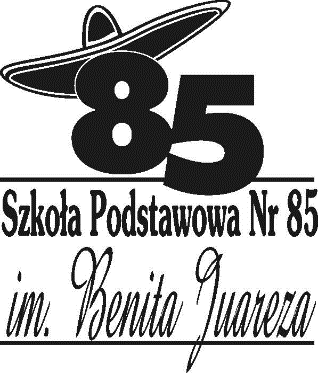 PROCEDURY POSTĘPOWANIA ODBIORCY: DYREKTOR SZKOŁY,NAUCZYCIELE ORAZ              PRACOWNICY SZKOŁYDOTYCZĄ:   SYTUACJI TRUDNYCH             I KRYZYSOWYCHSzkoła Podstawowa nr 85 im. Benito Juareza w WarszawieWarszawa rok szkolny 2019 / 2020Spis treści:Akty prawne:1. Konstytucja Rzeczypospolitej Polskiej z dnia 2 kwietnia 1997 r. (Dz. U. z 1997 r., nr 78, poz. 483).2. Konwencja o prawach dziecka przyjęta przez Zgromadzenie Ogólne Narodów Zjednoczonych dnia 20 listopada 1989 r. (Dz. U. z 1991 r., nr 120, poz. 526).3. Ustawa z dnia 25 lutego 1964 r. – Kodeks rodzinny i opiekuńczy (Dz. U. z 2012 r., poz. 788 z późn. zm.).4. Ustawa z dnia 23 kwietnia 1964 r. – Kodeks cywilny (Dz. U. z 1964 r., nr 16, poz. 93 z późn. zm.).5. Ustawa z dnia 20 maja 1971 r. – Kodeks wykroczeń (Dz. U. z 2013 r., poz. 482).6. Ustawa z dnia 26 października 1982 r. o postępowaniu w sprawach nieletnich (Dz. U. z 2010 r., nr 33, poz. 178 z późn. zm.).7. Ustawa z dnia 26 października 1982 r. o wychowaniu w trzeźwości i przeciwdziałaniu alkoholizmowi (Dz. U. z 2012 r., poz. 1356).8. Ustawa z dnia 6 kwietnia 1990 r. o Policji (Dz. U. z 2011 r., nr 287, poz. 1687 z późn. zm.).9. Ustawa z dnia 7 września 1991 r. o systemie oświaty (Dz. U. z 1996 r., nr 67, poz. 329 z późn. zm.).10. Ustawa z dnia 24 kwietnia 1997 r. o przeciwdziałaniu narkomanii (Dz. U. z 2012r., poz. 124 z późn. zm.).11. Ustawa z dnia 6 czerwca 1997 r. – Kodeks karny (Dz. U. z 1997 r.,nr 88, poz. 553 z późn. zm.).12. Ustawa z dnia 6 czerwca 1997 r. – Kodeks postępowania karnego (Dz. U. z 1997 r., nr 89, poz. 555 z późn. zm.).13. Ustawa z dnia 27 lipca 2001 r. o kuratorach sądowych (Dz. U. z 2001 r., nr 98, poz. 1071 z późn. zm.).14. Rozporządzenie Ministra Pracy i Polityki Społecznej z dnia 1 września 2000 r. w sprawie placówek opiekuńczo-wychowawczych (Dz. U. z 2000 r., nr 80, poz. 900).15. Rozporządzenie Ministra Sprawiedliwości z dnia 5 października 2001 r. w sprawie ośrodków kuratorskich (Dz. U. z 2001 r., nr 120, poz. 1294).16. Rozporządzenie Ministra Sprawiedliwości z dnia 17 października 2001 r. w sprawie zakładów poprawczych i schronisk dla nieletnich (Dz. U. z 2001 r., nr 124, poz. 1359).17. Rozporządzenie Ministra Edukacji Narodowej i Sportu z dnia 31 stycznia 2003 r. w sprawie szczegółowych form działalności wychowawczej i zapobiegawczej wśród dzieci i młodzieży zagrożonych uzależnieniem (Dz. U. z 2003 r., nr 26, poz. 226).18. Rozporządzenie Ministra Spraw Wewnętrznych i Administracji z dnia 4 czerwca 2012 r. w sprawie pomieszczeń przeznaczonych dla osób zatrzymanych lub doprowadzonych w celu wytrzeźwienia, pokoi przejściowych, tymczasowych pomieszczeń przejściowych i policyjnych izb dziecka, regulaminu pobytu w tych pomieszczeniach, pokojach i izbach oraz sposobu postępowania z zapisami obrazu z tych pomieszczeń, pokoi i izb (Dz. U. z 2012 r., poz. 638).Procedura 1: Postępowanie nauczycieli w sytuacji, gdy uczeń ma trudności w nauceTREŚĆ PROCEDURY:W sytuacji, gdy uczeń ma trudności w opanowaniu wiedzy i umiejętności określonych podstawą programową, nauczyciel przedmiotu informuje rodziców (opiekunów) oraz wychowawcę o zakresie i charakterze trudności.W rozmowie z uczniem, rodzicami (opiekunami), wychowawcą i pedagogiem nauczyciel przedmiotu zbiera informacje, które ułatwią określenie prawdopodobnych przyczyn trudności.Nauczyciel przedmiotu daje uczniowi wskazówki do pracy, określa formy, terminy uzupełnienia wiedzy.Nauczyciel przedmiotu udziela rodzicom (opiekunom) porady dotyczącej indywidualnej pracy dziecka w domu i informuje o formach pomocy dla ucznia realizowanych w szkole np. indywidualna pomoc nauczyciela, zajęcia korekcyjno-kompensacyjne, pomoc koleżeńska. Nauczyciel  przedmiotu  dokonuje  zapisem  w  zeszycie wychowawcy  odbytą   rozmowę  z  rodzicami i uczniem. Rodzic (opiekun) potwierdza ją swoim podpisem.W sytuacji, gdy uczeń, w określonym przez nauczyciela czasie, nie poczynił postępów mimo zastosowanych form pomocy lub gdy odmawia uczestnictwa w nich, lub gdy charakter trudności jest szerszy wychowawca, psycholog  lub pedagog szkolny informuje rodziców (opiekunów) o potrzebie zdiagnozowania przyczyn trudności i uzyskania wskazówek do pracy z dzieckiem) w poradni psychologiczno - pedagogicznej.Wychowawca lub pedagog informują rodziców (opiekunów) o formach pracy i pomocy dla dziecka na terenie szkoły, udzielają porady nt. indywidualnej pracy w domu, propozycji miejsc, gdzie rodzice mogą uzyskać pomoc.wdrażanie zapisów ujętych w dostarczonej przez rodziców opinii z poradni psychologiczno – pedagogicznejProcedura 2: Postępowanie nauczycieli z uczniem sprawiającym trudności wychowawczeTREŚĆ PROCEDURY:Nauczyciel-wychowawca ma obowiązek przeprowadzenia diagnozy sytuacji szkolnej i rodzinnej uczniów na początku roku szkolnego.Wychowawca podejmuje działania wychowawcze zmierzające do eliminacji trudności i rozwiązania problemów szkolnych ucznia.Wychowawca informuje rodziców (prawnych opiekunów) o istniejących  trudnościach   i zapoznaje ze swoim planem działań. Zobowiązuje rodzica (prawnego opiekuna) do rzetelnej współpracy. Dokumentuje odbyte spotkania i rozmowy zapisem w dzienniku elektronicznym oraz zeszycie wychowawcy z popisem rodzica.W przypadku utrzymujących się trudności wychowawczych z uczniem wychowawca inicjuje spotkanie  z  zespołem   uczącym   i   pedagogiem   celem   uzyskania   pomocy  i wsparcia w przezwyciężaniu problemów.Wychowawca z pomocą pedagoga opracowuje plan naprawczy w celu przezwyciężenia trudności ucznia wraz z pisemnym zobowiązaniem dla rodziców (prawnych opiekunów). Udziela rodzicom (opiekunom) porady w doborze metod wychowawczych.Pedagog we współpracy z wychowawcą klasy przeprowadza diagnozę problemów wychowawczych i emocjonalnych ucznia.Wychowawca w porozumieniu z pedagogiem występuje do rodziców (prawnych opiekunów) o przeprowadzenie badań psychologiczno - pedagogicznych we właściwej poradni.Po przeprowadzeniu badania rodzic zobowiązany jest do przedłożenia opinii do sekretariatu szkoły, a wychowawca zapoznaje z nią cały zespół uczący danego ucznia i wspólnie ustalają wytyczne do dalszej pracy.W przypadku nie dostarczenia opinii lub zaniechania badań wychowawca zgłasza sprawę dyrektorowi, który kieruje wniosek do sądu o wgląd w sytuację rodzinną ucznia.Procedura 3: Postępowanie wobec ucznia uchylającego się od realizowania obowiązku szkolnegoTREŚĆ PROCEDURY:Nauczyciel prowadzi systematycznie frekwencję uczniów. Odnotowuje każdą nieobecność ucznia na prowadzonych przez siebie zajęciach lekcyjnych.Nieobecność ucznia powyżej 4 dni powinna być zgłaszana telefonicznie, przez rodzica poprzez wiadomość w systemie Librus lub osobiście z podaniem przyczyny do wychowawcy klasy lub do sekretariatu szkoły. Rodzice mogą  być poproszeni o zgłoszenie się do szkoły w celu wyjaśnienia nieobecności dziecka.W przypadku braku współpracy rodzica (prawnego opiekuna) z wychowawcą, rodzic nie uczestniczy w zebraniach, konsultacjach, nie wyraża chęci na spotkania indywidualne, oraz w przypadku dalszego uchylania się ucznia od obowiązku szkolnego, wychowawca zgłasza fakt pedagogowi szkolnemu.Pedagog sprawdza przyczyny nieobecności ucznia poprzez rozmowę z rodzicami ucznia na terenie szkoły bądź wywiad przeprowadzony przez pracowników Ośrodka Pomocy Społecznej.Wychowawca, pedagog szkolny oraz rodzice ucznia podejmują wspólne działania zaradcze w celu regularnego realizowania obowiązku szkolnego przez danego ucznia.W sytuacji, gdy uczeń w dalszym ciągu nie realizuje obowiązku szkolnego i jego frekwencja wynosi poniżej 50 % w skali jednego miesiąca, dyrektor szkoły informuje rodziców a następnie kieruje wniosek o wszczęcie egzekucji w trybie przepisów o postępowaniu egzekucyjnym w administracjiPedagog szkolny w porozumieniu z wychowawcą ucznia pisemnie informuje Wydział ds. Nieletnich i Patologii o uchylaniu się ucznia od obowiązku szkolnego i kieruje wniosek do sądu rodzinnego o wniknięcie w sytuację rodzinną     Procedura 4: Postępowanie w przypadku wagarów i ucieczek uczniów.TREŚĆ PROCEDURY:Wychowawca usprawiedliwia nieobecność ucznia na podstawie pisemnej informacji rodzica lub opiekuna w dzienniku elektronicznym lub dzienniczku uczniowskim.W przypadku  powtarzających  się  nieobecności  wychowawca  niezwłocznie  powiadamia o tym fakcie rodziców/ opiekunów prawnych i przeprowadza rozmowę z uczniem lub rodzicami informując ich o konsekwencjach takich zachowań.Jeżeli rodzice odmawiają współpracy lub nie stawiają się do szkoły, a uczeń nadal nie realizuje obowiązku szkolnego, zostaje uruchomiona procedura wyegzekwowania realizacji obowiązku szkolnego zgodnie z obowiązującymi przepisami.Gdy sytuacja powtarza się, wychowawca zawiadamia o tym pedagoga szkolnego, który podejmuje właściwe działania, w tym zwraca się do sądu rodzinnego o wgląd w sytuację dziecka. Procedura 5: Powiadamianie o rażącym zakłóceniu toku lekcjiPoprzez zakłócenie toku lekcji należy rozumieć wszelkie działania uczniów uniemożliwiające normalną realizację zajęć dydaktycznych i wychowawczych.Rażące ewidentne / wyjątkoweTREŚĆ PROCEDURY:Jeżeli zachowanie pojedynczego ucznia lub kilku uczniów nie pozwala nauczycielowi na normalną realizację lekcji, wysyła on przewodniczącego samorządu klasowego z informacją do pedagoga szkolnego, a w przypadku gdy go nie zastanie, do sekretariatu szkoły. Sekretariat zobowiązany jest do natychmiastowego poinformowania dyrekcji o zaistniałej sytuacji.Nauczyciel uczący może również skorzystać w tej sytuacji pracownika niepedagogicznego obsługującego dane piętro. Pracownik ten zobowiązany jest do udzielenia nauczycielowi pomocy. Sygnałem informacyjnym są uchylone lub otwarte całkowicie drzwi sali lekcyjnej.Pedagog szkolny zobowiązany jest do udania się do sali wskazanej przez  nauczyciela i ustalenia przeszkadzających uczniów, a w razie konieczności do zabrania ich z sali lekcyjnej do odrębnego pomieszczenia np. do gabinetu pedagoga lub w uzasadnionych przypadkach do gabinetu dyrektora / wicedyrektora. W przypadku, gdy uczeń odmawia opuszczenia sali lekcyjnej pod opieką pedagoga szkolnego, nauczyciel prowadzący lekcję zobowiązany jest do wyprowadzenia pozostałej części klasy z sali lekcyjnej w bezpieczne miejsce. Pedagog szkolny przeprowadza z uczniami rozmowę i wyciąga  konsekwencje  zachowania  w zależności od popełnionego wykroczenia.Jeżeli uczeń w sposób poważny naruszył zasady obowiązujące w szkole, na wniosek pedagoga wychowawca powiadamia rodziców ucznia o jego zachowaniu.Jeżeli uczeń w rażący sposób złamał zasady, pedagog powiadamia dyrektora/wicedyrektora szkoły, wzywa rodziców do natychmiastowego przybycia do szkoły.Jeżeli przyczyną zakłócenia toku lekcji były przypadki określone w innych procedurach postępowań, należy postępować według tych procedur.Nie należy zakłócać toku lekcji innym nauczycielom (np. wychowawcom, których uczniowie aktualnie popełnili wykroczenie).Procedura 6: Postępowanie w przypadku rodziny niewydolnej opiekuńczo i wychowawczo.TREŚĆ PROCEDURY:Nauczyciel, wychowawca klasy lub inna osoba z kręgu dziecka mająca informacje na temat zaniedbań wychowawczych bądź problemów socjalnych w rodzinie ucznia zgłasza problem pedagogowi szkolnemu.Wychowawca klasy, pedagog szkolny, pielęgniarka i dyrektor szkoły, obserwują i diagnozują sytuację ucznia.Pedagog szkolny i wychowawca klasy rozmawiają z uczniem w celu dokonania diagnozy potrzeb dziecka.Pedagog szkolny i wychowawca klasy kontaktują się z rodzicami lub opiekunami prawnymi ucznia.W razie braku kontaktu z rodzicami/ opiekunami prawnymi ucznia/ pedagog szkolny:poszukuje innych dróg kontaktu z opiekunami dziecka poprzez pracowników OPS, policję,w sytuacji poważnych zaniedbań ze strony rodziców dziecka, pedagog szkolny występuje do sądu rodzinnego o rozeznanie sytuacji rodzinnej dziecka. Na spotkaniu z rodzicami ucznia wychowawca klasy i pedagog szkolny przedstawiają ofertę pomocy pedagogicznej, psychologicznej, socjalnej bądź prawnej.Z każdego spotkania z rodziną ucznia wychowawca (w zeszycie wychowawcy) lub pedagog sporządza notatkę.Wychowawca klasy i pedagog szkolny utrzymują stały kontakt z rodzicami / opiekunami prawnymi ucznia i dbają, w miarę możliwości o realizację wspólnych ustaleń.W sytuacji braku lub odmowy współpracy rodziców / opiekunów ucznia ze szkołą, pedagog występuje z wnioskiem do sądu rodzinnego.Procedura 7: Postępowanie nauczycieli w przypadku agresywnego zachowania uczniaTREŚĆ PROCEDURY:Nauczyciel obserwujący takie zachowanie ma obowiązek przerwania go, używając perswazji słownej lub w ostateczności - fizycznej.Powiadamia wychowawców uczniów o zdarzeniu.Wychowawca przeprowadza rozmowę z uczniem w obecności nauczyciela – świadka zdarzenia (zidentyfikowanie ofiary, agresora, świadka, ocena zdarzenia, wyciągnięcie wniosków)Wychowawca sporządza notatkę (opis zdarzenia, osoby uczestniczące, sprawca, poszkodowany), przechowuje ją w zeszycie wychowawcy.Wychowawca informuje rodziców o zaistniałej sytuacji.Wychowawca zgłasza sprawę do pedagoga szkolnego i dyrektora/wicedyrektora szkoły.Wychowawca w porozumieniu z pedagogiem i dyrektorem/wicedyrektorem szkoły stosuje sankcje w stosunku do sprawcy zdarzenia w oparciu o statut szkoły.Wychowawca przekazuje rodzicom w formie pisemnej lub ustnej informacje na temat zastosowanych wobec ucznia konsekwencji.Procedura 8: Postępowanie w sytuacji bójki między uczniami na terenie szkołyTREŚĆ PROCEDURY:Nauczyciel obecny przy zajściu wydaje nakaz natychmiastowego zaprzestania bójki, w razie potrzeby rozdziela uczniów przy pomocy innego nauczyciela lub pracownika szkoły.W przypadku obrażeń na ciele, niepokojącego stanu zdrowia ucznia, nauczyciel w pierwszej kolejności powiadamia dyrektora szkoły i pielęgniarkę. Dyrektor powiadamia rodziców poszkodowanego ucznia, pielęgniarka w razie potrzeby wzywa pogotowie ratunkowe.Nauczyciel powiadamia o bójce wychowawcę i pedagoga.W przypadku braku obrażeń i niepokojących objawów nauczyciel zawiadamia wychowawcę i pedagoga, którzy przeprowadzają rozmowę z uczestnikami bójki.Pedagog powiadamia kuratora   sądowego, jeśli   ten   sprawuje   opiekę   nad   uczniem, w szczególnych wypadkach Policję lub Sąd Rodzinny.Wychowawca zawiadamia rodziców/prawnych opiekunów.Wobec uczestników zajścia stosuje się kary zapisane w statucie szkoły.Wychowawca zobowiązany jest do sporządzenia notatki z zajścia i przechowywania jej w zeszycie wychowawcy.Procedura 9: Postępowanie w sytuacji kradzieży na terenie szkołyTREŚĆ PROCEDURY:Poszkodowany	uczeń	zgłasza	kradzież	nauczycielowi,	wychowawcy,	pedagogowi, dyrektorowi lub pracownikowi szkoły.Następuje wyjaśnienie okoliczności zajścia kradzieży:w przypadku kradzieży przedmiotów o znikomej wartości sytuacja wyjaśniana jest między poszkodowanym a wychowawcą.w przypadku kradzieży wartościowych przedmiotów o zajściu informowany jest dyrektor / wicedyrektor szkoły i pedagog.W każdym przypadku kradzieży wychowawca informuje rodziców dziecka poszkodowanego, a w przypadku wykrycia sprawcy również jego rodziców.Wychowawca lub pedagog powiadamia kuratora sądowego, jeśli ten sprawuje opiekę nad uczniem.Wychowawca zobowiązany jest do sporządzenia notatki z zajścia i przechowywania jej w zeszycie wychowawcy.W szczególnych przypadkach (decyduje dyrektor / wicedyrektor) powiadamiana jest Policja lub Sąd Rodzinny.Wobec winnego ucznia stosuje się kary zapisane w statucie szkoły.W przypadku kradzieży wartościowych rzeczy i nieustalenia sprawcy rodzic zgłasza kradzież na Policji.Procedura 10: Postępowanie w sytuacji zastraszania, wymuszania, wywierania presji oraz stosowania innych rodzajów przemocy psychicznej na terenie szkołyTREŚĆ PROCEDURY:Zgłoszenie zajścia do nauczyciela dyżurującego lub wychowawcy.Wychowawca niezwłocznie informuje dyrektora/wicedyrektora szkoły, pedagoga.Wychowawca	wyjaśnia	okoliczności	zajścia,	w obecności	pedagoga,	a następnie dyrektora/wicedyrektora szkoły i rodziców.Wychowawca powiadamia rodziców.Wobec winnego ucznia stosuje się kary zapisane w statucie szkoły.Wychowawca zobowiązany jest do sporządzenia notatki z zajścia i przechowywania jej   w zeszycie wychowawcy.Procedura 11: Postępowanie	w sytuacji agresywnego (agresja słowna,	wulgaryzmy) zachowania ucznia w stosunku do nauczycielaTREŚĆ PROCEDURY:Poszkodowany nauczyciel powiadamia dyrektora / wicedyrektora szkoły.Dyrektor wyjaśnia okoliczności zajścia, powiadamia wychowawcę.Wychowawca wzywa rodziców ucznia i opracowuje plan pracy z uczniem, w porozumieniu z pedagogiem.W przypadku znieważenia nauczyciela, dyrektor powiadamia Policję.Wobec ucznia stosuje się kary zapisane w statucie szkoły.Wychowawca zobowiązany jest do sporządzenia notatki z zajścia i przechowywania  jej    w zeszycie wychowawcy.Procedura 12: Postępowanie z osobą doznającą przemocy rówieśniczej.TREŚĆ PROCEDURY:Udzielić pierwszej pomocy przedmedycznej dziecku, ewentualnie wezwać pielęgniarkę /pogotowie, powiadomić dyrektora szkoły o zaistniałej sytuacji.Powiadomić rodziców ucznia doznającego przemocy i w razie potrzeby wezwać ich do szkoły w celu zabrania dziecka do domu.Ucznia doznającego przemocy otacza się opieką psychologa.Niezwłocznie należy wezwać rodziców sprawcy zdarzenia celem przeprowadzenia rozmowy. Wobec sprawcy stosuje się kary zawarte w Statucie Szkoły.Nauczyciel (świadek zdarzenia) sporządza notatkę służbową.Procedura 13: Postępowanie wobec uczniów, u których zauważa się przejawy demoralizacji społecznej w postaci m.in.:używania i propagowania wulgaryzmów, słów i gestów obrażających godność innych, posiadania lub palenia papierosów,wagarów,udziału w kradzieżach i zniszczeniach na terenie szkoły,zachowań agresywnych,prowokowania, powstawania sytuacji konfliktowych.TREŚĆ PROCEDURY:Wychowawca klasy we współpracy z pedagogiem szkolnym planuje wspólnie z rodzicami ucznia działania mające na celu zmianę jego postawy. Działania te mogą mieć formę:indywidualnych rozmów z uczniem.rozmów z uczniem w obecności rodzica,podpisania kontraktu określającego pożądany typ zachowań ucznia, oferty pomocy szkoły, formy pomocy ze strony rodziców oraz konsekwencje w razie powtarzania zachowań niepożądanych.W przypadku  braku  pożądanych  zmian  zachowania  ucznia,  dyrektor  szkoły zwraca  się z prośbą do instytucji wspierających działania wychowawcze szkoły tj.:Poradni Psychologiczno - Pedagogicznej,Sądu Rejonowego, Wydziału RodzinnegoSekcji Prewencji Komisariatu Policji,innych w zależności od potrzeb.Procedura 14: Postępowanie w przypadku ujawnienia cyberprzemocy (przemoc z użyciem Internetu lub telefonu komórkowego)TREŚĆ PROCEDURY:Nauczyciel, któremu zgłoszony został przypadek cyberprzemocy powinien powiadomić o tym fakcie wychowawcę ucznia, pedagoga/psychologa i dyrektora szkoły.Wychowawca,	pedagog / psycholog przeprowadza rozmowę z osobą doświadczającą cyberprzemocy udzielając jej wsparcia i porady.Wychowawca i pedagog ustala okoliczności zdarzenia i ewentualnych świadków.Wychowawca / pedagog  zabezpiecza dowody i ustala tożsamość sprawcy cyberprzemocy.Wychowawca / pedagog powiadamia rodziców poszkodowanego ucznia o zdarzeniu, działaniach szkoły, udziela im porady.Wychowawca/pedagog wyciąga konsekwencje wobec sprawcy przemocy, zawiadamia policję i/lub sąd rodzinny oraz pracuje nad zmianą postawy ucznia.Pedagog / psycholog monitoruje sytuację ucznia sprawdzając, czy nie są wobec niego podejmowane działania przemocowe bądź odwetowe ze strony sprawcy.Procedura 15: Postępowanie wobec aktów wandalizmu na terenie szkołyTREŚĆ PROCEDURY:Zgłoszenie aktu wandalizmu do nauczyciela dyżurującego lub wychowawcy.Niezwłoczne	powiadomienie	dyrektora / wicedyrektor szkoły	przez	nauczyciela lub wychowawcę.Wychowawca wyjaśnia okoliczności zajścia i szacuje straty.Wychowawca powiadamia rodziców i pedagoga szkolnego.Rodzic zobowiązany jest do naprawy zniszczeń lub pokrycie kosztów naprawy za zniszczenie spowodowane przez dziecko.W przypadku braku środków i możliwości rodzic wraz z dzieckiem zobowiązany jest do wykonania prac społecznych na terenie szkoły (np. sadzenie kwiatów, pomoc w wykonywaniu dekoracji, malowanie itp.)W szczególnych przypadkach powiadamiana jest policja. Decyzję w tej sprawie podejmuje dyrektor / wicedyrektor.Wychowawca zobowiązany jest do sporządzenia notatki z zajścia i przechowywania  jej    w zeszycie wychowawcy.Procedura 16: Postępowanie w sytuacji palenia papierosów przez ucznia na terenie szkołyTREŚĆ PROCEDURY:Nauczyciel lub pracownik szkoły nakazuje zaprzestanie palenia i konfiskuje papierosy.Nauczyciel /  pracownik szkoły zawiadamia wychowawcę klasy.Wychowawca zawiadamia rodziców i pedagoga.Wobec ucznia palącego na terenie szkoły stosuje się kary zapisane w statucie szkoły.Wychowawca zobowiązany jest do sporządzenia notatki z zajścia i przechowywania jej  w zeszycie wychowawcy.Podczas godziny wychowawczej uczeń zobowiązany jest do przeprowadzenia prezentacji na temat szkodliwości palenia.Wobec ucznia palącego papierosy stosuje się następujące kary:Obniżenie oceny zachowaniaNagana dyrektora szkołyProcedura 17: Postępowanie wobec ucznia używającego wulgaryzmów wobec rówieśników, agresja słownaTREŚĆ PROCEDURY:Rozmowa  nauczyciela  z  uczniem  prowadzona  bezpośrednio  po  zaistniałym  zdarzeniu   i powiadomienie wychowawcy.W przypadku powtarzających się sytuacji - powiadomienie rodziców i pedagoga.Wychowawca i pedagog opracowują plan pracy z uczniem – kontrakt.Wychowawca zobowiązany jest do sporządzenia notatki z zajścia i przechowywania jej  w zeszycie wychowawcy.Wobec ucznia używającego wulgaryzmów wobec rówieśników lub stosującego agresję słowną stosuje się kary zapisane w statucie szkoły.Procedura 18: Postępowanie w sytuacji doświadczania przez ucznia przemocy fizycznej pozaszkolnejTREŚĆ PROCEDURY:W przypadku zgłoszenia przez ucznia lub zauważenia przez pracownika szkoły śladów przemocy fizycznej u ucznia, pracownik zobowiązany jest niezwłocznie powiadomić o tym fakcie wychowawcę lub w razie jego nieobecności pedagoga lub dyrekcję szkoły.Ogólnych oględzin dokonuje pielęgniarka szkolna lub osoby wyznaczone przez dyrektora, sporządzając odpowiednią notatkę: Dnia ................... na ciele dziecka ............................ stwierdzono …………………….w okolicach ........................ .Podpis osoby dokonującej oględzin ………………Wychowawca wraz z pedagogiem rozmawia z dzieckiem, dokładnie notując wypowiedzi dziecka łącznie z informacją o ewentualnym nieudzieleniu odpowiedzi. Notatka powinna się znaleźć w zeszycie wychowawcy.W zależności od stanu zdrowia dziecka należy zawiadomić rodziców, wezwać pogotowie ratunkowe i powiadomić policję.W zależności od zaistniałej sytuacji wychowawca, pedagog rozmawia z rodzicami / opiekunami prawnymi ucznia. Następnie osoby rozmawiające z uczniem sporządzają notatkę ze zdarzenia.W szczególnych przypadkach zawiadamiana jest Policja oraz Sąd Rodzinny (wniosek o zainteresowanie sytuacją rodzinną).  W przypadku podejrzenia stosowania przemocy w rodzinie ucznia, szkoła (zgodnie z obowiązującymi przepisami) zobowiązana jest założyć Niebieską Kartę.Procedura 19: Postępowanie w przypadku złamania zakazu używania telefonów komórkowych na terenie szkoły.  TREŚĆ PROCEDURY:W przypadku stwierdzenia, iż uczeń złamał zakaz korzystania z telefonu komórkowego na terenie szkoły, żąda się od ucznia wyłączenia telefonu. Nauczyciel przekazuje telefon do sekretariatu szkoły.Nauczyciel sporządza notatkę o zdarzeniu i informuje rodziców ucznia.Telefon może zostać odebrany z sekretariatu szkoły jedynie przez rodzica / prawnego opiekuna ucznia.W przypadku nagminnego łamania zakazu używania telefonów komórkowych na terenie szkoły, uczniowi zostaje obniżona końcoworoczna ocena zachowania.Procedura 20: Postępowanie w sytuacji agresji fizycznej ucznia w stosunku do nauczycielaTREŚĆ PROCEDURY:Powiadomienie Dyrektora szkoły.Dyrektor powiadamia Policję.Wychowawca wzywa rodziców w trybie natychmiastowym do szkoły.Wobec sprawcy stosuje się kary zapisane w statucie szkoły.Wychowawca zobowiązany jest do sporządzenia notatki z  zajścia i przechowywania jej    w zeszycie wychowawcy.Procedura 21: Postępowanie w przypadku zachowań agresywnych  rodziców wobec uczniów i własnych dzieci przebywających na terenie szkoły.TREŚĆ PROCEDURY:Każdy pracownik szkoły ma obowiązek reagowania na zachowania agresywne. W przypadku, gdy pracownik szkoły jest świadkiem zachowania agresywnego osoby dorosłej wobec ucznia szkoły lub własnego dziecka powinien:Podjąć próbę przerwania zachowania agresywnego.Powiadomić o tym fakcie dyrektora szkoły.W przypadku, gdy osoba dorosła nie zaprzestała zachowania agresywnego dyrektor szkoły zawiadamia policję.Procedura 22:	 Postępowanie dyrektora szkoły w przypadku, gdy policja	dokonuje zatrzymania nieletniego przebywającego na zajęciach w szkole sprawcy czynu karalnegoTREŚĆ PROCEDURY:Funkcjonariusz Policji przedstawia dyrektorowi / wicedyrektorowi powód przybycia i okazuje legitymację służbową.Dyrektor zapisuje dane osobowe i numer legitymacji służbowej policjanta celem sporządzenia własnej dokumentacji.Policjant informuje dyrektora o zamiarze zatrzymania ucznia.Pedagog szkolny lub nauczyciel sprowadza nieletniego do gabinetu dyrektora, gdzie policjant informuje go o przyczynach przybycia i czynnościach, jakie zostaną wykonane w związku ze sprawą np. przesłuchanie, okazanie.Policja informuje rodziców nieletniego, opiekunów prawnych o wykonanych czynnościach i zobowiązuje ich do przybycia do szkoły, komendy lub komisariatu policji, celem uczestniczenia w czynnościach.Dyrektor / wicedyrektor szkoły informuje telefonicznie rodziców o podjętych działaniach względem ich dziecka przez Policję. W przypadku braku kontaktu telefonicznego sporządza pisemną informację i przesyła do miejsca ich zamieszkania.W przypadku niemożności uczestnictwa rodziców w przesłuchaniu nieletniego, dyrektor wyznacza   wychowawcę,   nauczyciela    lub    pedagoga    szkolnego    do    uczestnictwa  w czynnościach, które są przeprowadzane w szkole lub w jednostce Policji.Po wykonaniu czynności policjant za pisemnym potwierdzeniem odbioru przekazuje nieletniego rodzicom lub opiekunowi prawnemu. W przypadku, gdy czynności wykonywane są w obecności pedagoga szkolnego, po ich zakończeniu policja odwozi ich do szkoły lub miejsca zamieszkania.W przypadku zaistnienia przesłanek do zatrzymania nieletniego w Policyjnej Izbie Dziecka policjant informuje o tym rodziców, pedagoga szkolnego.Przy realizacji czynności związanych z zatrzymaniem nieletniego ucznia na terenie szkoły należy zachować dyskrecję nie nagłaśniając sprawy.Procedura 23: Postępowanie dyrektora, wicedyrektora, pedagoga szkolnego w przypadku uzyskania informacji o popełnieniu na terenie szkoły przestępstwa ściganego z urzędu.TREŚĆ PROCEDURY:Dyrektor / wicedyrektor lub pedagog przyjmuje do wiadomości informację o przestępstwie (wykroczeniu), zapewnia dyskrecję przekazującemu informację poprzez wysłuchanie go bez świadków, o ile to możliwe w pomieszczeniu zamkniętym. Odnotowuje personalia uczestników i świadków, godzinę zgłoszenia oraz zawiadamia niezwłocznie policję.Zapewnia, w miarę potrzeby, niezbędną pomoc lekarską pokrzywdzonym.Bez zbędnej zwłoki sprawdza w dostępny sposób wiarygodność informacji, jeżeli uczeń podaje świadków, to w rozmowie z jak najmniejszą ilością świadków należy uwiarygodnić informacje.Sprawdza, czy zdarzenie zaistniało na terenie szkoły oraz czy miało miejsce w trakcie zajęć szkolnych jego uczestników.W rozmowie z pokrzywdzonym ustala liczbę sprawców i ich dane personalne. Nie nagłaśnia się zdarzenia.W przypadku braku wątpliwości, co do faktu zaistnienia zdarzenia, o ile jest to konieczne i możliwe, należy zatrzymać do czasu przybycia Policji ofiarę przestępstwa i jego sprawcę (ów), konieczność zatrzymania może wynikać z faktu zakończenia przez nich zajęć szkolnych bądź próby ucieczki, ukrycia skradzionych przedmiotów. O fakcie zatrzymania bezwzględnie należy powiadomić rodziców lub opiekunów prawnych.Nie należy zatrzymywać na „siłę" sprawcy czynu, ale w ramach swojego autorytetu spowodować, by pozostał pod opieką pedagoga szkolnego, wychowawcy klasy lub nauczyciela w oddzielnym pomieszczeniu do chwili przybycia policji.Jeżeli sprawców jest kilku w miarę możliwości należy umieścić ich w oddzielnych pomieszczeniach.Ofiarę należy odizolować od sprawców.W przypadku odnalezienia rzeczy pochodzących z przestępstwa lub służących do popełnienia przestępstwa należy je zabezpieczyć.Zakazy:Nie należy „na własną rękę" konfrontować uczestników zdarzenia, dążyć do pojednania itp.Bezwzględnie nie należy dokonywać przeszukania plecaków, toreb, kieszeni.Procedura 24: Postępowanie w sytuacji, gdy uczeń jest pod wpływem alkoholu lub narkotykówTREŚĆ PROCEDURY:Odizolować ucznia, pozostawić go pod opieką osoby dorosłej - pielęgniarki, pedagoga lub nauczyciela.Powiadomić wychowawcę klasy i dyrektora szkoły.Wezwać rodziców ucznia, pogotowie ratunkowe ewentualnie policję.W przypadku niemożności skontaktowania się z rodzicami, dziecko pozostaje pod opieką nauczyciela lub pedagoga / psychologa oraz pielęgniarki / wezwanego lekarza.W przypadku odmowy stawienia się do szkoły rodzica / opiekuna lub pojawienie się go w stanie nietrzeźwym, decyzję o dalszym postępowaniu wobec dziecka podejmują odpowiednie służby (policja) wraz z lekarzem.Wychowawca ustala spotkanie z rodzicami i uczniem w celu wyjaśnienia sytuacji oraz podjęcia działań profilaktycznych. Sporządza także notatkę służbową.W przypadku powtarzających się tego typu incydentów pedagog zawiadamia o nich sąd rodzinny.Na najbliższej lekcji wychowawczej wychowawca podejmuje temat z zakresu profilaktyki.Procedura 25: Postępowanie w sytuacji, gdy na terenie szkoły znaleziono substancję przypominającą narkotyk.TREŚĆ PROCEDURY:Zabezpieczyć substancję przed dostępem do niej osób niepowołanych.O ile to możliwe, ustalić do kogo ta substancja należy. W przypadku trudności zwrócić się do pedagoga lub innego pracownika szkoły, który może pomóc zidentyfikować ucznia.Powiadomić o zaistniałym zdarzeniu dyrektora, który wzywa policję.Przekazać substancję policji.Wyznaczony przez dyrektora pracownik pedagogiczny, sporządza notatkę służbową.Procedura 26: Postępowanie w sytuacji, gdy przypuszczamy, że uczeń posiada przy sobie substancję przypominającą narkotyk lub inne środki odurzające i przedmioty niebezpieczne.TREŚĆ PROCEDURY:W obecności innej osoby dorosłej nauczyciel żąda, aby uczeń przekazał mu tę substancję, przedmiot, pokazał zawartość torby oraz kieszeni. Przejętą substancję zabezpiecza (bierze w depozyt). Pracownik szkoły nie może samodzielnie wykonać czynności przeszukania odzieży ani torby / plecaka ucznia.Powiadomić wychowawcę klasy o zdarzeniu.W przypadku stwierdzenia, że uczeń posiada w/w substancję / przedmiot, wychowawca powiadamia dyrektora szkoły oraz rodziców/opiekunów prawnych dziecka i wzywa ich do niezwłocznego stawienia się w szkole.Jeżeli uczeń odmawia przekazania pracownikowi szkoły substancji i okazania zawartości torby / plecaka dyrektor lub pedagog wzywa policję.Wychowawca sporządza notatkę służbową.Procedura 27: Postępowanie wobec nietrzeźwych rodziców lub opiekunów zgłaszających się po odbiór dzieciTREŚĆ PROCEDURY:Pracownik szkoły nie może powierzyć opieki nad dzieckiem osobie znajdującej się pod wpływem alkoholu.Pracownik szkoły nakazuje osobie nietrzeźwej opuszczenie terenu szkoły i wzywa innego opiekuna dziecka lub inną osobę do tego upoważnioną.Jeżeli osoba nietrzeźwa odmawia opuszczenia szkoły pracownik wzywa policję.O fakcie, zgłoszenia się rodzica lub opiekuna w stanie nietrzeźwym po odbiór dziecka należy bezzwłocznie powiadomić wychowawcę klasy, pedagoga szkolnego i dyrekcję.W sytuacji, gdy w wyznaczonym czasie nie pojawi się po odbiór dziecka trzeźwy rodzic / opiekun, pracownik pedagogiczny lub dyrektor szkoły wzywa policję.Z każdego zdarzenia pracownik pedagogiczny sporządza notatkę.W przypadku powtarzających się incydentów odbioru dziecka przez rodzica w stanie nietrzeźwym pedagog szkolny kieruje sprawę do Sądu Rodzinnego z prośbą o wgląd w sytuację rodzinyProcedura 28: Reagowanie na próbę samobójstwa ucznia. TREŚĆ PROCEDURY:Działania uprzedzające:Monitorowanie przez wychowawców, nauczycieli, psychologa, pedagoga stanu psychicznego uczniów.Reagowanie na symptomy ostrego, chronicznego stresu, objawy depresji.Działania interwencyjne:Osoba interweniująca ustala i potwierdza rodzaj zdarzenia. Niepozostawianie ucznia samego.Należy usunąć wszystko, co może ułatwić realizację zamiaru.Należy przeprowadzić ucznia w bezpieczne, ustronne miejsce (pod opiekę pielęgniarki szkolnej, pedagoga / psychologa),Należy dokonać szybkiej oceny dalszych zagrożeń, np. wg klucza:RYZYKO UMIARKOWANE – uczeń mówi o samobójstwie, nie mówi jak to zrobi, nie było wcześniejszych prób.DUŻE RYZYKO – wystąpiły czynniki przedwypadkowe, uczeń mówi jak to zrobi, były wcześniejsze próby.EKSTREMALNE RYZYKO – wystąpiły wskaźniki przedwypadkowe, uczeń dokonał samookaleczenia, podjął inne działania zagrażające zdrowiu / życiu.Należy zebrać wstępne informacje o okolicznościach zdarzenia.Należy bezzwłocznie zawiadomić dyrektora, dyrektor zawiadamia Wydział Oświaty i Wychowania dla Dzielnicy Mokotów m.st. Warszawy, Wydział Edukacji m.st. Warszawy.Wzywa się pomoc (pogotowie, policję, straż), jeśli potrzeba. Jeśli nie wystąpiła potrzeba wezwania służb, uczeń pozostaje pod opieką wychowawcy/pedagoga/psychologa/pielęgniarki do momentu przyjazdu rodziców. Rodzice podpisują zobowiązanie do niezwłocznego skonsultowania dziecka u lekarza psychiatry.Uczniowi towarzyszy osoba interweniująca lub pedagog / psycholog.Zawiadamia się wychowawcę i dyrektora o wynikach swojej oceny sytuacji (ryzyka).Wychowawca powiadamia rodziców / prawnych opiekunów ucznia.Personel szkoły chroni ucznia oraz inne osoby przed zbędnymi czynnikami traumatyzującymi (np. kontaktem z mediami, świadkami, itp.).W szkole podejmuje się działania naprawcze:Zespół powołany przez dyrektora dokonuje diagnozy ryzyka ponowienia zdarzenia uwzględniając, że odratowana osoba ma nadal poważne kłopoty z radzeniem sobie z problemami życiowymi.Zespół konsultuje dalszą strategię ze specjalistami, PPP, CIK lub placówką opieki zdrowotnej.Zespół podejmuje próbę zmobilizowania rodziny, aby udzieliła wsparcia bliskiemu, zapewniła mu bezpieczeństwo oraz skontaktowała się ze specjalistą. Procedura 29: Postępowanie w przypadku samobójstwa/zabójstwa.TREŚĆ PROCEDURY:Natychmiast o zdarzeniu powiadom dyrektora/wicedyrektora szkoły.Dyrektor/wicedyrektor powiadamia Policję, pogotowie ratunkowe organ prowadzący, Kuratorium oświaty i prokuratora.Pedagog powiadamia Poradnię Psychologiczno – Pedagogiczną i organizuje we współpracy pomoc psychologiczną uczniom i nauczycielom.Dyrektor / wicedyrektor zabezpiecza miejsce zdarzenia do czasu przybycia policji.Nie należy udzielać informacji mediom, dopóki o śmierci nie powiadomi się najbliższej rodziny.Dyrektor wyznacza osobę do jak najszybszego powiadomienia najbliższej rodziny o śmierci dziecka. Należy zrobić to osobiście, unikać telefonu lub poczty.Dyrektor organizuje pomoc i wsparcie rodzinie zmarłego, w razie potrzeby należy powiadomić pogotowie ratunkowe.Dyrektor organizuje pracę szkoły w ten sposób, aby możliwy był proces interwencji kryzysowej – udzielenie wsparcia psychologicznego uczniom, pomoc w odreagowaniu traumatycznych przeżyć.Należy stosować procedury kontaktowania się z mediami.Procedura 30: Postępowanie po zaistnieniu wypadku uczniowskiegoTREŚĆ PROCEDURY:Jeżeli zdarzy się wypadek uczniowski, każdy pracownik szkoły zobowiązany jest niezwłocznie zapewnić poszkodowanemu opiekę, w szczególności sprowadzając fachową pomoc medyczną, a w miarę możliwości udzielając poszkodowanemu pierwszej pomocy.W zależności od rodzaju urazu, pracownik doprowadza poszkodowanego do gabinetu pielęgniarki szkolnej lub pozostawia w miejscu wypadku, zawiadamiając zaraz potem dyrektora / wicedyrektora.Jeśli nauczyciel ma w tym czasie zajęcia z klasą, prosi o nadzór nad swoją klasą kolegę uczącego w najbliższej sali lub pracownika niepedagogicznego.Jeśli gabinet pielęgniarki jest nieczynny, przekazuje się poszkodowanego dyrektorowi / wicedyrektorowi, który bierze odpowiedzialność za udzielenie pomocy,Jeśli wypadek został spowodowany niesprawnością techniczną pomieszczenia lub urządzeń, miejsce wypadku należy pozostawić nienaruszone w celu dokonania oględzin lub szkicu,Jeśli wypadek zdarzyłby się w godzinach wieczornych (imprezy okolicznościowe, dyskoteki itp.), gdy nie ma dyrektora / wicedyrektora szkoły, nauczyciel decyduje sam o postępowaniu.W każdym trudniejszym przypadku nauczyciel wzywa pogotowie ratunkowe oraz telefonicznie powiadamia dyrektora/wicedyrektora, następnie zawiadamia rodziców,Jeśli wypadek zdarzył się w czasie wycieczki szkolnej - wszystkie stosowne decyzje podejmuje kierownik imprezy i odpowiada za nie.Osoba odpowiedzialna powiadamia rodziców ucznia.O każdym wypadku dyrektor/wicedyrektor zawiadamia niezwłocznie:inspektora bezpieczeństwa i higieny pracy,organ prowadzący szkołę.O wypadku śmiertelnym, ciężkim i zbiorowym zawiadamia się niezwłocznie prokuratora i kuratora oświaty.O wypadku, do którego doszło w wyniku zatrucia zawiadamia się niezwłocznie państwowego powiatowego inspektora sanitarnego.PROCEDURATREŚĆ PROCEDURYGrupa procedur związanych z edukacją uczniaProcedura 1Postępowanie nauczycieli w sytuacji, gdy uczeń ma trudności w nauceProcedura 2Postępowanie nauczycieli z uczniem sprawiającym trudności wychowawczeProcedura 3Postępowanie wobec ucznia uchylającego się od realizowania obowiązku szkolnegoProcedura 4Postępowanie w przypadku wagarów i ucieczek uczniówProcedura 5Powiadamianie o zakłóceniu toku lekcjiProcedura 6Postępowanie w przypadku rodziny niewydolnej opiekuńczo i wychowawczoGrupa procedur związanych z nieprzestrzeganiem norm i ogólnie przyjętych zasad współżycia społecznego (agresja, znaczące występki i wykroczenia)Procedura 7Postępowanie nauczycieli w przypadku agresywnego zachowania uczniaProcedura 8Postępowanie w sytuacji bójki między uczniami na terenie szkołyProcedura 9Postępowanie w sytuacji kradzieży na terenie szkołyProcedura 10Postępowanie w sytuacji zastraszania, wymuszania, wywierania presji oraz stosowania innych rodzajów przemocy psychicznej na terenie szkołyProcedura 11Postępowanie w sytuacji agresywnego (agresja słowna, wulgaryzmy) zachowania ucznia w stosunku do nauczyciela lub pracownika szkołyProcedura 12Postępowanie z ofiarą przemocy rówieśniczejProcedura 13Postępowanie wobec uczniów, u których zauważa się przejawy demoralizacji społecznejProcedura 14Postępowanie w przypadku ujawnienia cyberprzemocy (przemoc z użyciem Internetu lub telefonu komórkowego)Procedura 15Procedura: Postępowanie wobec aktów wandalizmu na terenie szkołyProcedura 16Postępowanie w sytuacji palenia papierosów przez ucznia na terenie szkołyProcedura 17Postępowanie wobec ucznia używającego wulgaryzmów wobec rówieśników, agresja słownaProcedura 18Postępowanie w sytuacji doświadczania przez ucznia przemocy fizycznej pozaszkolnejProcedura 19Postępowanie w przypadku złamania zakazu używania telefonów komórkowych na terenie szkołyGrupa procedur związanych z przestępstwamiProcedura 20Postępowanie w sytuacji agresji fizycznej ucznia w stosunku do nauczycielaProcedura 21Postępowanie w przypadku zachowań agresywnych rodziców wobec uczniów i własnych dzieci przebywających na terenie szkołyProcedura 22Postępowanie dyrektora szkoły w przypadku, gdy policja dokonuje zatrzymania nieletniego przebywającego na zajęciach w szkole sprawcy czynu karalnegoProcedura 23Postępowanie dyrektora, wicedyrektora, pedagoga szkolnego w przypadku uzyskania informacji o popełnieniu na terenie szkoły przestępstwa ściganego z urzęduProcedura 24Postępowanie w sytuacji, gdy uczeń jest pod wpływem alkoholu lub narkotykówProcedura 25Postępowanie w sytuacji, gdy na terenie szkoły znaleziono substancję przypominającą narkotykProcedura 26Postępowanie w sytuacji, gdy przypuszczamy, że uczeń posiada przy sobie substancję przypominającą narkotyk lub inne środki odurzające i przedmioty niebezpieczneProcedura 27Postępowanie wobec nietrzeźwych rodziców lub opiekunów zgłaszających się po odbiór dzieciSytuacje kryzysoweProcedura 28Reagowanie na próbę samobójstwa uczniaProcedura 29Postępowanie w przypadku samobójstwa/zabójstwaProcedura 30Postępowanie po zaistnieniu wypadku uczniowskiego